Publicado en Monterrey, N.L. el 17/05/2022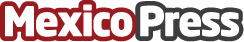  Los mejores consejos antes de comprar un auto seminuevo en MéxicoLa empresa de servicios de compra y venta de autos Merkauto basado en un artículo del INEGI señala que la venta total de automóviles en México de marzo 2022 tuvo un incremento del 19.6%. Sin embargo, antes de adquirir un automóvil seminuevo es importante seguir algunos consejos para realizarlo de forma segura. Merkauto es un sitio dedicado a la venta y compra de autos seminuevos de forma segura en México, una empresa que se establece como una alternativa para quienes desean adquirir un autoDatos de contacto:Paola Leal81 4164 2134Nota de prensa publicada en: https://www.mexicopress.com.mx/los-mejores-consejos-antes-de-comprar-un-auto Categorías: Automovilismo Seguros Consumo Nuevo León Industria Automotriz http://www.mexicopress.com.mx